STEEL CUT OATS variety of toppings available served 6:30AM – 10:30AMSOUP 1-2 soup varieties served 10:30AM – 3:00PMBroccoli Cheddar Soup Chopped broccoli, carrots, sweet onions and smooth cheese sauce.Chicken Noodle Soup Fresh vegetables, all-white meat chicken breast with traditional egg noodles. Chicken & Wild Rice Soup Long grain and wild rice, celery, onions, carrots, diced chicken, cream and herbs. Veggie Soup Diced tomatoes, potatoes, yellow zucchini, zucchini, carrots, peas, onions, broccoli, corn, celery, mushrooms and red bell peppers Curried Rice & Lentil Soup Brown lentils, tomato vegetarian broth with onions, carrots, ground peppers, curry spices and rice Wedding Soup Turkey meatballs simmered, chicken broth, onions, celery, carrots, red bell peppers, escarole, basil and orzo pasta Southwest Tortilla Corn, diced celery, onions, carrots, tomatoes, garlic, chicken broth, cumin, corn flour and cilantro Barley & LentilBarley, lentil and spinach with exotic spice Beef & Cabbage Stew Beef, onions, celery, tomatoes, carrots and potatoes, cabbage Louisiana Gumbo Louisiana style gumbo soup with chicken, okra, rice, peppers, onions, spices and Creole seasonings Clam Chowder Clams and diced potatoes, celery, onions, clam nectar, light cream and spicesMinestroneVariety of vegetables, beans, escarole and basil & parmesan cheese Lemon Orzo Chicken 	Orzo, pulled chicken, carrots and celery in a chicken broth with a touch of cream Pasta e Fagioli 	Navy and kidney beans, chicken broth with onions, tomatoes, celery, garlic, carrots, 	smoked bacon, 	spinach and grated parmesan cheese Potato Leek 		Potatoes, leeks, vegetarian broth, onions, tomatoes, celery, garlic, carrots, sweet cream 			and chives Tomato Basil Bisque 		Tomato puree, vegetables in a creamy vegetarian broth, basil, fennel and sweet cream Steak & Wild Rice 		Seasoned Steak with wild rice, Portobello mushrooms, & carrots in a rich beef broth Turkey Chili 		Ground turkey, black beans and variety of vegetables in a tomato base, spices Vegetable Beef & Barley 		Beef medallions, barley, onions, carrots, tomatoes, celery in beef broth Vegetarian Chili 		Pinto and light kidney beans, tomato vegetable broth, onions, bell peppers, carrots, 			garlic, cumin, ground pepper and cilantro Vegetarian Minestrone 		Onions, carrots, tomatoes, zucchini, sweet corn, cabbage and pasta, herbs, vegetarian 			broth Preparation Notes for ACHDCrepes- batter prepared in house, all ingredients will be bought prepackaged and ready to serve, minus the fruit and vegetablesBagels and Paninis -will have vendors supply on daily basis– will utilize panini maker and toasters, all ingredients will be bought prepackaged and ready to serve, minus the fruit and vegetablesSoups- will be prepared on sight and cooked in electric soup cookers, where it will remain to maintain the desired temperature.Steel Cut Oats - will be cooked in a soup cooker, where it will remain to maintain the desired temperature. Bottled Water, Variety of Drinks/Juices Brewed CoffeeFreshly brewed house Colombian and French Roast Coffees as well as a rotating varietal.  Available hot or coldEspresso DrinksAvailable hot or coldEspressoAmericano - Espresso topped with hot water Macchiato – Espresso with a dollop of foam.Cortado – Espresso with 3oz of warm milk; short and smooth.Cappuccino – One part espresso, one part milk, one part foam.Au Lait – Brewed coffee and steamed milk.Latte – Espresso and steamed milk, with a touch of foam.Mocha – Espresso, steamed milk, and chocolate.SPECIALTY DRINKSChai –House with black tea, spices, and honey Hot Cider – Locally grown and pressed apple cider.Spiced Americano –Cinnamon tea added to a traditional americano.London Fog – Steamed milk, earl grey tea, and vanilla.Hot Chocolate – Steamed milk with cocoa, whipped cream and chocolate-flavored drizzle.Mexican Hot Chocolate – Steamed milk with cocoa, spiced with chipotle and cinnamon.Nitro Cold Brew - Our small-batch cold brewTurkish Coffee – Unfiltered coffee brought to boil Bottled Water, Variety of Drinks/Juices Brewed CoffeeFreshly brewed house Colombian and French Roast Coffees as well as a rotating varietal.  Available hot or coldEspresso DrinksAvailable hot or coldEspressoAmericano - Espresso topped with hot water Macchiato – Espresso with a dollop of foam.Cortado – Espresso with 3oz of warm milk; short and smooth.Cappuccino – One part espresso, one part milk, one part foam.Au Lait – Brewed coffee and steamed milk.Latte – Espresso and steamed milk, with a touch of foam.Mocha – Espresso, steamed milk, and chocolate.SPECIALTY DRINKSChai –House with black tea, spices, and honey Hot Cider – Locally grown and pressed apple cider.Spiced Americano –Cinnamon tea added to a traditional americano.London Fog – Steamed milk, earl grey tea, and vanilla.Hot Chocolate – Steamed milk with cocoa, whipped cream and chocolate-flavored drizzle.Mexican Hot Chocolate – Steamed milk with cocoa, spiced with chipotle and cinnamon.Nitro Cold Brew - Our small-batch cold brewTurkish Coffee – Unfiltered coffee brought to boil 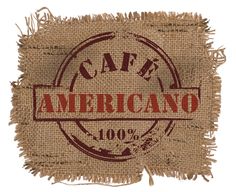     MENU300 Mt. Lebanon Blvd, Pittsburgh, PA 15234(412) 344-7100Bagels served 6:30AM – 10:30AMWild Alaskan–Smoked salmon, cream cheese mixture, capers, red onionsHam and Cheese – Diced ham, gruyere cheese, diced tomatoes, chivesTurkey Avocado - Chopped turkey, mozzarella cheese, sliced avocado, diced tomatoes, diced roasted red peppersMediterranean –Hummus, red pepper, spinach, chopped red onions, feta, garnished with Kalamata olivesMargarita - Fresh mozzarella, sliced tomatoes, basil leaves, garnished with balsamic vinegarCafé Americano Signature– Beef prosciutto, smoked beef sausage, feta, cream cheeseSpicy Italian – Pepperoni, salami, ham, capicola, provolone cheese, tomatoes, red onions, shredded lettuce, mayo, house vinaigrette PANINISserved 10:30AM- 3:00PM
Smoked Salmon– Cream cheese mixture, smoked salmon, capers, red onionsHam and Cheese – Diced ham, gruyere cheese, diced tomatoes, chivesTurkey Avocado - Chopped turkey, mozzarella cheese, sliced avocado, diced tomatoes, diced roasted red peppersMediterranean –Hummus, red pepper, spinach, chopped red onions, feta, garnished with Kalamata olivesMargarita - Fresh mozzarella, sliced tomatoes, basil leaves, garnished with balsamic vinegarAmericano – Beef prosciutto, smoked beef sausage, feta, cream cheeseSpicy Italian – Pepperoni, salami, ham, capicola, provolone cheese, tomatoes, red onions, shredded lettuce, mayo, house vinaigrette DESSERT CREPESAll dessert crepes are topped with powdered sugar and crowned with whip creamWild Berries - Sliced strawberries, blueberries, raspberries, custard cream and whipped yogurt,Nutella –- Sliced bananas, Nutella and chopped hazelnutsTiramisu - Mascarpone cheese mix, crumbled Italian -ladyfingers, expresso liqueur and bittersweet cocoa dust Peanut Butter Chocolate - Peanut butter, marshmallow filling, caramelized bananas SAVORY CREPESAll savory crepes served with a fresh garden side saladSmoked Salmon– Cream cheese mixture, smoked salmon, capers, red onionsHam and Cheese – Diced ham, gruyere cheese, diced tomatoes, chivesTurkey Avocado - Chopped turkey, mozzarella cheese, sliced avocado, diced tomatoes, diced roasted red peppersMediterranean –Hummus, red pepper, spinach, chopped red onions, feta, garnished with Kalamata olivesMargarita - Fresh mozzarella, sliced tomatoes, basil leaves, garnished with balsamic vinegarAmericano – Beef prosciutto, smoked beef sausage, feta, cream cheeseSpicy Italian – Pepperoni, salami, ham, capicola, provolone cheese, tomatoes, red onions, shredded lettuce, mayo, house vinaigretteDESSERT CREPESAll dessert crepes are topped with powdered sugar and crowned with whip creamWild Berries - Sliced strawberries, blueberries, raspberries, custard cream and whipped yogurt,Nutella –- Sliced bananas, Nutella and chopped hazelnutsTiramisu - Mascarpone cheese mix, crumbled Italian -ladyfingers, expresso liqueur and bittersweet cocoa dust Peanut Butter Chocolate - Peanut butter, marshmallow filling, caramelized bananas SAVORY CREPESAll savory crepes served with a fresh garden side saladSmoked Salmon– Cream cheese mixture, smoked salmon, capers, red onionsHam and Cheese – Diced ham, gruyere cheese, diced tomatoes, chivesTurkey Avocado - Chopped turkey, mozzarella cheese, sliced avocado, diced tomatoes, diced roasted red peppersMediterranean –Hummus, red pepper, spinach, chopped red onions, feta, garnished with Kalamata olivesMargarita - Fresh mozzarella, sliced tomatoes, basil leaves, garnished with balsamic vinegarAmericano – Beef prosciutto, smoked beef sausage, feta, cream cheeseSpicy Italian – Pepperoni, salami, ham, capicola, provolone cheese, tomatoes, red onions, shredded lettuce, mayo, house vinaigrette